Паспорт площадки № 2-3 ТОСЭР «Северск» (ул.Тургенева, 33/3б,в)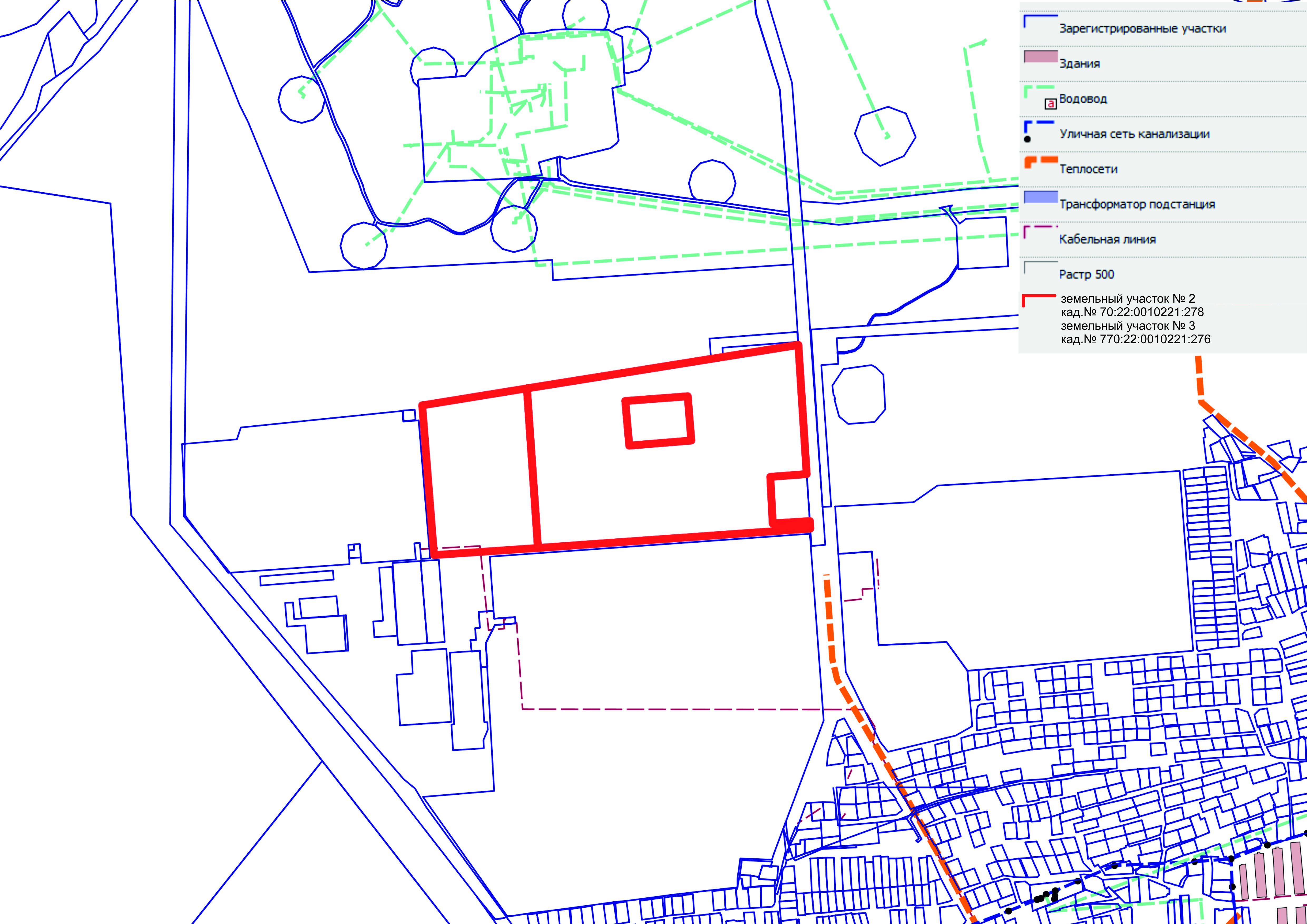 1. Характеристика площадки1. Характеристика площадки1. Характеристика площадкиНаименование площадкиНаименование площадкиСтроительные материалыМесто расположения (адрес) земельного участкаМесто расположения (адрес) земельного участкаПлощадка включает в себя два земельных участка по адресам:1) Томская область, ЗАТО Северск, г.Северск, ул.Тургенева, 33/3б2) Томская область, ЗАТО Северск, г.Северск, ул.Тургенева, 33/3вФорма собственности земельного участкаФорма собственности земельного участкаМуниципальная, городской округ ЗАТО СеверскПлощадь земельного участкаПлощадь земельного участка1) 70 269 кв.м (); 2) 26 928 кв.м ()Общая площадь Кадастровый номерКадастровый номер1) 70:22:0010221:2782) 70:22:0010221:276Категория земельКатегория земельЗемли промышленностиВид разрешенного использованияВид разрешенного использования1) Для производственных целей2) Строительная промышленность (для строительства завода по изготовлению полипропиленовых труб)2. Наличие на площадке зданий и сооружений2. Наличие на площадке зданий и сооружений2. Наличие на площадке зданий и сооруженийна площадке имеются бесхозяйные объектына площадке имеются бесхозяйные объектына площадке имеются бесхозяйные объекты3. Наличие инженерной инфраструктуры3. Наличие инженерной инфраструктуры3. Наличие инженерной инфраструктурыЭлектроснабжениеимеется по 3-ей категории, мощность 0,350 МВт, ООО «Электросети»имеется по 3-ей категории, мощность 0,350 МВт, ООО «Электросети»Теплоснабжениеточка подключения за пределами площадки от ТК-3а, ОАО «Тепловые сети»точка подключения за пределами площадки от ТК-3а, ОАО «Тепловые сети»ВодоснабжениеотсутствуетотсутствуетВодоотведениеотсутствуетотсутствует4. Контактная информация 4. Контактная информация 4. Контактная информация Смольникова Людмила Владимировна заместитель Главы Администрации ЗАТО Северск по экономике и финансам(3823) 77-23-74, факс (3823) 54-82-85, E-mail: smolnikova@seversknet.ruСмольникова Людмила Владимировна заместитель Главы Администрации ЗАТО Северск по экономике и финансам(3823) 77-23-74, факс (3823) 54-82-85, E-mail: smolnikova@seversknet.ruСмольникова Людмила Владимировна заместитель Главы Администрации ЗАТО Северск по экономике и финансам(3823) 77-23-74, факс (3823) 54-82-85, E-mail: smolnikova@seversknet.ruХрячков Павел Петровичначальник Управления имущественных отношений Администрации ЗАТО Северск(3823) 77-23-61, 77-38-29, факс (3823) 54-72-97, E-mail: uio@uio.seversknet.ruХрячков Павел Петровичначальник Управления имущественных отношений Администрации ЗАТО Северск(3823) 77-23-61, 77-38-29, факс (3823) 54-72-97, E-mail: uio@uio.seversknet.ruХрячков Павел Петровичначальник Управления имущественных отношений Администрации ЗАТО Северск(3823) 77-23-61, 77-38-29, факс (3823) 54-72-97, E-mail: uio@uio.seversknet.ruТрапезников Виталий Юрьевичпредседатель комитета экономического развития Администрации ЗАТО Северск(3823) 77-23-84, E-mail: trapeznikov@seversknet.ruТрапезников Виталий Юрьевичпредседатель комитета экономического развития Администрации ЗАТО Северск(3823) 77-23-84, E-mail: trapeznikov@seversknet.ruТрапезников Виталий Юрьевичпредседатель комитета экономического развития Администрации ЗАТО Северск(3823) 77-23-84, E-mail: trapeznikov@seversknet.ru